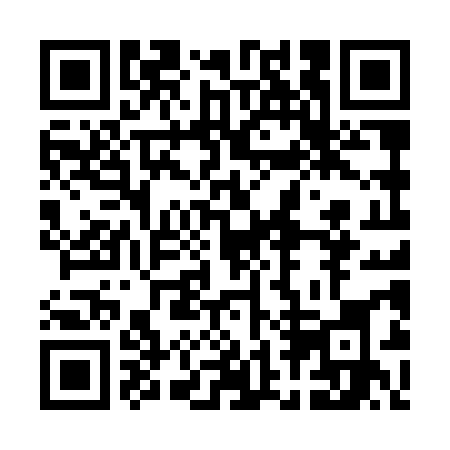 Prayer times for Jagodne Wielkie, PolandWed 1 May 2024 - Fri 31 May 2024High Latitude Method: Angle Based RulePrayer Calculation Method: Muslim World LeagueAsar Calculation Method: HanafiPrayer times provided by https://www.salahtimes.comDateDayFajrSunriseDhuhrAsrMaghribIsha1Wed2:174:5612:305:408:0510:352Thu2:164:5412:305:418:0710:363Fri2:154:5212:305:428:0910:374Sat2:144:5012:305:438:1110:385Sun2:134:4812:305:448:1210:386Mon2:124:4612:305:458:1410:397Tue2:124:4412:305:478:1610:408Wed2:114:4212:295:488:1810:419Thu2:104:4012:295:498:1910:4110Fri2:094:3812:295:508:2110:4211Sat2:094:3712:295:518:2310:4312Sun2:084:3512:295:528:2510:4413Mon2:074:3312:295:538:2610:4414Tue2:064:3112:295:548:2810:4515Wed2:064:3012:295:558:3010:4616Thu2:054:2812:295:568:3110:4617Fri2:054:2712:295:578:3310:4718Sat2:044:2512:295:588:3510:4819Sun2:034:2312:295:588:3610:4920Mon2:034:2212:305:598:3810:4921Tue2:024:2112:306:008:3910:5022Wed2:024:1912:306:018:4110:5123Thu2:014:1812:306:028:4210:5124Fri2:014:1712:306:038:4410:5225Sat2:004:1512:306:048:4510:5326Sun2:004:1412:306:058:4710:5427Mon1:594:1312:306:058:4810:5428Tue1:594:1212:306:068:5010:5529Wed1:594:1112:306:078:5110:5530Thu1:584:1012:316:088:5210:5631Fri1:584:0912:316:088:5310:57